THE CAMFORD INTERNATIONAL SCHOOL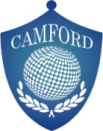 ANNUAL LESSON PLAN 2021-22GRADE 11- COMMERCIAL ARTSMONTHCHAPTERDETAIL  CONCEPTS TO BE COVEREDPRACTICALJUNEPre Historic Rock PaintingsPre Historic Rock Paintings: Introduction Period and Location Study of method & material and appreciation of Pre- historic paintings.Still-life,Drawing light and shadeEye level,  Ratio – proportion, Vertical and  Horizontal linemedium  (Pencil)JULYArts of the Indus ValleyIntroduction 1. Period and Location. 2. Extension: In about 1500 miles Harappa & Mohenjo-daro (Now in Pakistan) Ropar, Lothal, Rangpur, Alamgirpur, Kali Bangan, Banawali and Dholavira (in India)Study of method & material and appreciation of following Sculptures and TerracottasStudy of method and material and appreciation of the SealsLand – scapePerspective,  Foreshortening,Vanishing point,  Fixed point of viewmedium  (Pencil)AUGUSTArts of the Mauryan Period Post-Mauryan Trends in Indian Art and ArchitectureGeneral Introduction to Art during Mauryan, Shunga, Kushana (Gandhara and Mathura styles) and Gupta period:Study of method & material and appreciation of SculpturesIntroduction to Ajanta Location and period, No. of caves, Chaitya and Vihara, paintings and sculptures, subject-matter and technique etc.Study of method & material and appreciation of following paintingPrimary colours and Secondary coloursSEPTEMBER Temple Architecture and SculptorIntroduction to Temple Sculpture (6th Century A.D. to 13th Century A.D.)Study of method & material and appreciation of TempleSculptures       Monochrome and multi- colourspaintingOCTOBERIndian Bronze SculptorIntroduction to Indian BronzesMethod of casting (solid and hollow)Study and appreciation of south Indian BronzeStudy of letteringlogo and monogramCut colour method two or three coloursNOVEMBERSome Aspects of Indo Islamic  ArchitectureIntroductionStudy and appreciation of following architectures:QutabMinar, DelhiTajMahal, AgraGolGumbad of BijapurLayout design and poster designCut colour method Three or four colours 